表3 2016-2019创新性研究性项目一览表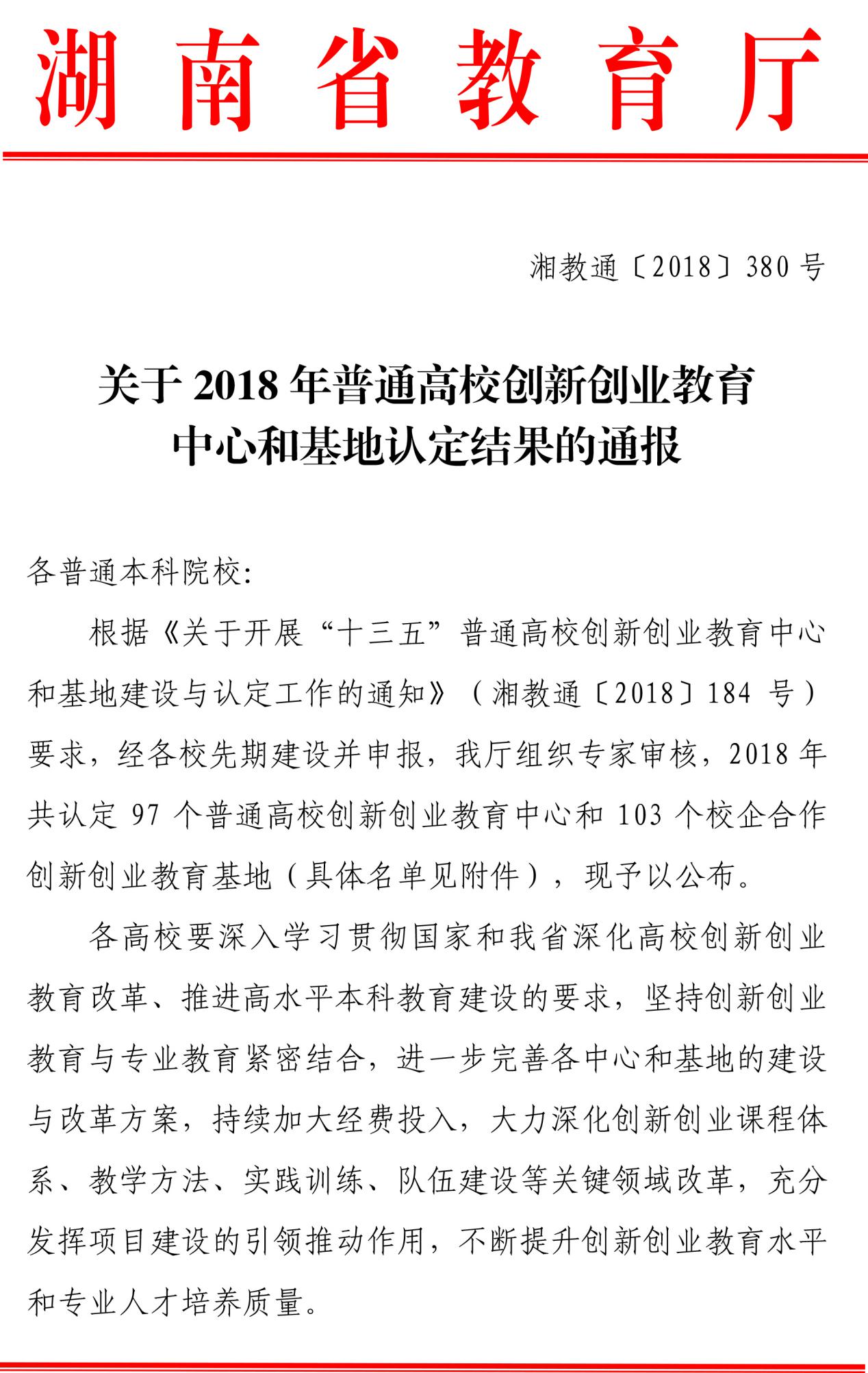 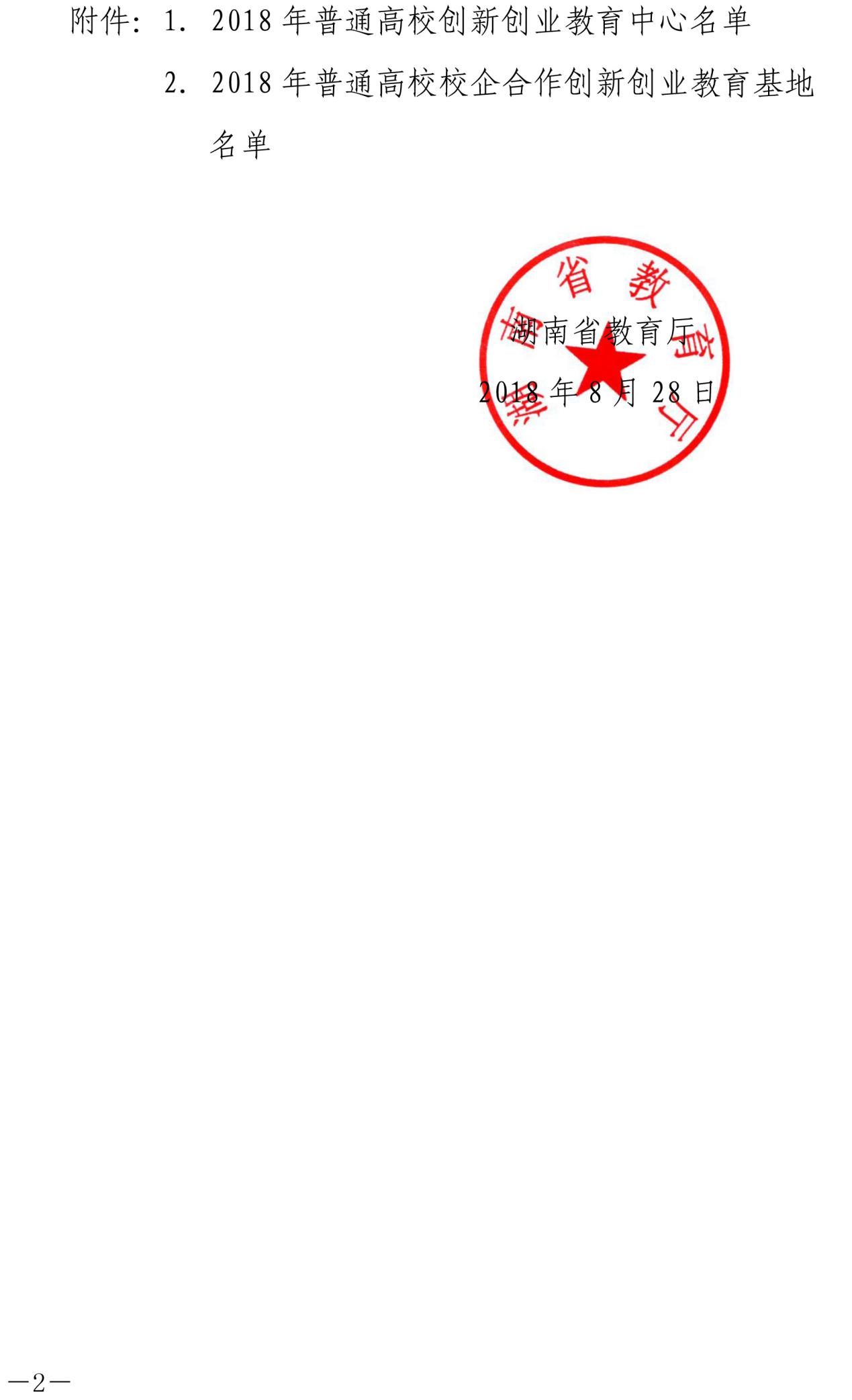 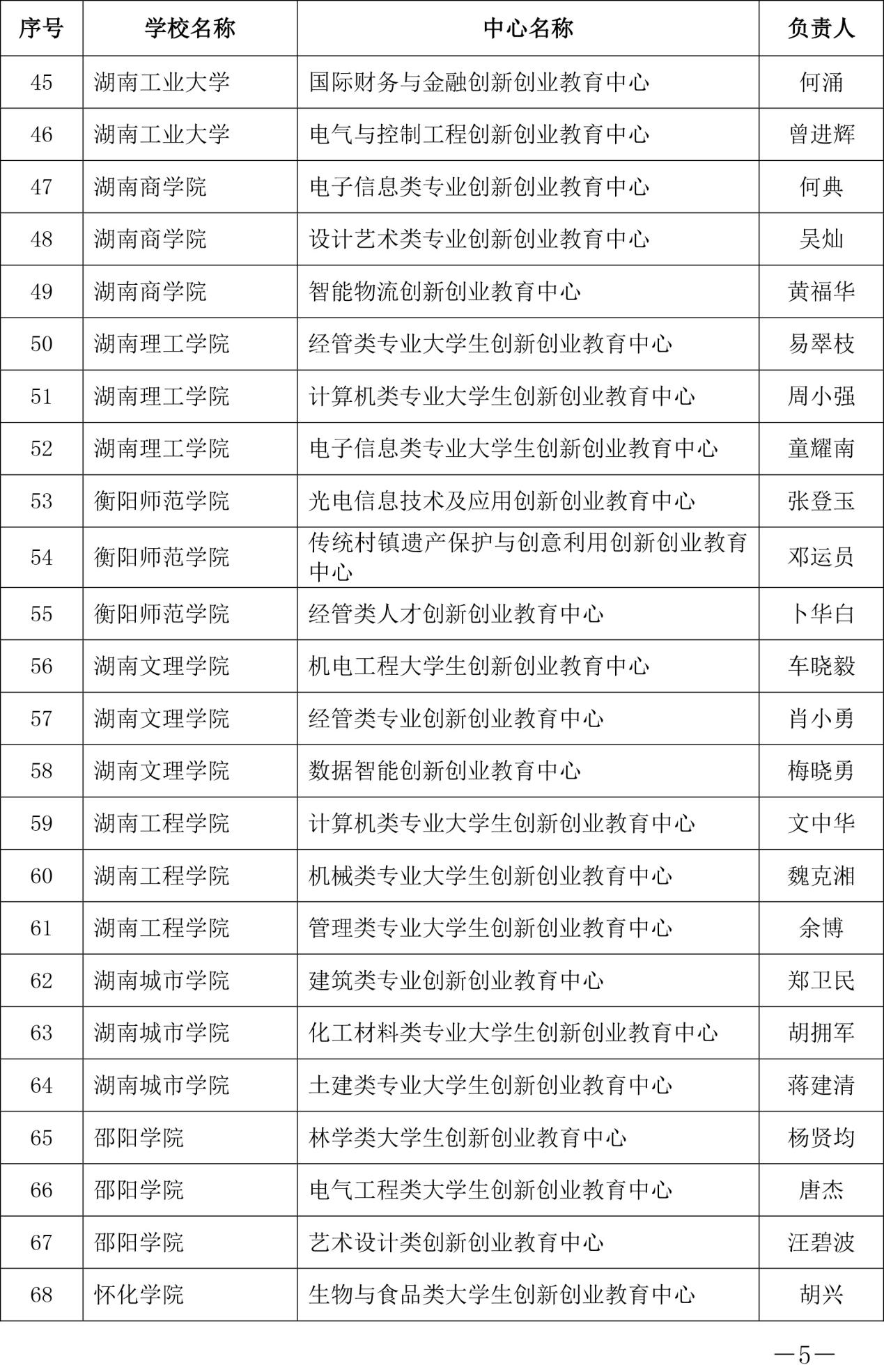 湘教通〔2018〕255号 关于公布2018年度湖南省大学生研究性学习和创新性实验计划项目的通知各普通高等学校：根据我厅《关于报送2018年度湖南省大学生研究性学习和创新性实验计划项目的通知》（湘教通〔2018〕147号）要求，经各高校申报，我厅组织专家审核，共确认2018年度湖南省大学生研究性学习和创新性实验计划项目1289项（见附件），现予公布。各高校要深入落实国家和我省深化高校创新创业教育改革的要求，按照我厅《大学生研究性学习和创新性实验计划指南》规定，加强对项目实施的指导、管理和经费保障等各项工作，保证项目实施质量。同时，要以项目实施为抓手，积极探索创新创业人才培养机制与模式，大力推动创新创业项目与乡村振兴、精准扶贫脱贫等国家战略，以及与地方经济社会、行业企业需求相结合，让大学生在创新创业实践中增长智慧，锤炼意志，服务社会，报效国家，加快培养造就新时代急需的创新创业生力军。附件：2018年度湖南省大学生研究性学习和创新性实验计划项目名单 湖南省教育厅2018年6月6日2018年度湖南省大学生研究性学习和创新性实验计划项目名单湘教通〔2017〕205号 关于公布2017年度湖南省大学生研究性学习和创新性实验计划项目的通知各普通高等学校：根据我厅《关于申报2017年度湖南省大学生研究性学习和创新性实验计划项目的通知》（湘教通〔2017〕116号）要求，各高校共向我厅申报了1117个大学生研究性学习和创新性实验计划项目。经组织专家审核，我厅同意1112个项目为2017年度湖南省大学生研究性学习和创新性实验计划项目（见附件），现予公布。各高等学校要认真按照我厅《大学生研究性学习和创新性实验计划指南》的要求，加强对立项项目实施的指导、支持和监督管理，按学校申报时承诺的标准落实好立项项目(包括省级财政资助指标项目和学校自愿配套项目)的经费资助，并采取切实有效措施做好项目的结题验收工作，做好校园网上“大学生研究性学习和创新性实验计划”专题栏目的建设和维护工作，保证项目实施质量。附件：2017年度湖南省大学生研究性学习和创新性实验计划项目名单 湖南省教育厅2017年5月31日附件2017年度湖南省大学生研究性学习和创新性实验计划项目名单序号项目名称项目负责人指导老师时间等级1林学类大学生创新创业教育中心杨贤均2018省级2土壤镉污染下AM1对景天科植物体内脯氨酸含量影响的研究吴文彪黄志友2018省级3山茶花──大七星茶品种扦插繁殖研究邱冉杨贤均2017省级4湖南省邵阳地区野大豆种子发芽特性研究胡金龙段林东2017省级5高粱泡营养繁殖和种子发芽研究梁岚王业社2017省级6截叶铁扫帚种子发芽特性研究向丽霞段林东2016省级湖南省教育厅序号项目学校项目名称项目负责人项目负责人项目其他成员信息指导教师姓名序号项目学校项目名称姓名学号项目其他成员信息指导教师姓名1国防科技大学基于边缘计算的多无人地面小车自主协同搜索系统彭瀚锋201605041017 刘世旋/201505041009,毕松港/201605041011,于绪虎/201605041010,杨君燕/201605041014周  文2国防科技大学基于代客泊车的用户停车平台设计朱蒙娜201605012018 宫铨志/201605041003,张杰/201605012010,胡煜晗/201605017001,李旻浩/201605041023陈  超,黄魁华877邵阳学院宝庆竹刻文创产品开发与设计刘叶1540705047 郑晓涵/1640706040,钱泰宇/1640706021,肖伟懿/1640706024,胡政/1640706007李  韧878邵阳学院滩头年画旅游纪念品创新设计及开发研究苏博1640704104 刘凯芳/1640704028,李佳佳/1640704088甘  莉879邵阳学院基于动漫产业的乡村旅游建设开发研究——以洞口县白椒村为例张荣1540704080 兰刚/1540701001,余文娟/1540704086,邱超群/1540704070张冰钰880邵阳学院生态文明建设过程中邵阳市崀山镇水西村乡村规划发展研究张媛婷1641002028 曹景全/ 1641001094,宋梓浩/1541002002, 蒋毅/1541006036,宋勇/1541001149唐后乐881邵阳学院新时代背景下武冈历史文化古城的保护与开发易阳阳1641004033 姜小阳/1641004011,谭凤凤/1641004070,文虎/1641004013马文银882邵阳学院校园建筑的智慧模型制作邓智1541001019 罗世韬/1541001129,邓偌亮/1541001080,蒋营华/1541001116,宋勇/1541001149李  蓉883邵阳学院土壤镉污染下AM1对景天科植物体内脯氨酸含量影响的研究吴文彪1641006011 刘敏/1741006033,张兴/1741006009,赵永杰/1741006020,陈雨德/1741006019黄志友884邵阳学院BIM技术在邵阳市建设行业中的应用情况研究李航飞1541001009 潘光海/1541001011,罗灶旗/1541001113,卢代线/1541001152宋  娟885邵阳学院基于python的邵阳市POI数据抓取郭亚峰1541005002 郑裕/1541005026,李世成/1741005034,覃星文/1741005049,胡小标/1741005048黄雄伟湖南省教育厅序号项目学校项目名称项目负责人项目负责人项目其他成员信息指导教师姓名项目科类序号项目学校项目名称姓名学号项目其他成员信息指导教师姓名项目科类632邵阳学院高粱泡营养繁殖和种子发芽研究梁岚1441006046王强/1441006053，鲁庆/1441006038，陈艳/1441006043，吕绮雯/1541003058王业社理工633邵阳学院关于雨溪镇留守儿童隔代教育问题探究调研陆远1541001069陈浩/1541004034，鄢梦玲/1541003031，王美霞/1541002013，熊子瑄/1541002038高策文科634邵阳学院湖南省邵阳地区野大豆种子发芽特性研究胡金龙1441003011李威/1441003057，徐元茜/1441003054，胡筱璐/1441003053，钟巧英/1541003062段林东理科635邵阳学院基于信息熵与主成分分析的大学生综合素质评价方法研究黄猛154080孙鑫根/1540802015，周锦/1440802062黄国华理科636邵阳学院家用智能充电电源的设计虢优1541201053王文华/1541201046，赵彦斐/1441201104，徐洁辉/1541201065，邹连中/1541203002聂俊飞理科637邵阳学院节能日光温室自动化控制系统的设计与实现杨浪浪1541202015周奇/1541203004，陈彬/1441203004，李世尧/1541203049李辉理科638邵阳学院梅山文化信仰下的绥宁木建筑特色及文化内涵研究王茜宇1440701093刘婕/144071086，佟志远/1540704007，潘文倩/1540402004，赵梦柔/1540704011曾强文科639邵阳学院耐磨耐高温无针摩擦搅拌头实验研究刘强1441104023秧代一/1441104006，李士成/1441104008，刘志勇/1441104030，卢澍/1441104009.王小明理科640邵阳学院山茶花──大七星茶品种扦插繁殖研究邱冉1541003008廖成远/1541003045，段恩杰/1541003021，张家瑾/1541003036，叶含祺/1541003054杨贤均理工641邵阳学院调查研究当代大学生对于古诗词积累的现状——以湖南省高校为例陶密1540401126谢梦妮/1540401101，肖芷园/1540401091，杨慧珍/1540401098李姣玲文科